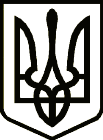 УкраїнаНОВГОРОД – СІВЕРСЬКИЙ МІСЬКИЙ ГОЛОВАРОЗПОРЯДЖЕННЯ06 грудня  2021 року             м. Новгород - Сіверський                               №  231- ОД Про перенесення робочих днів у 2022 роціВідповідно до розпорядження Кабінету Міністрів України від 26 серпня 2021 року № 1004-р «Про перенесення робочих днів у 2022 році», з метою забезпечення раціонального використання робочого часу і створення сприятливих умов для святкування у 2022 році 8 березня - Міжнародного жіночого дня та 28 червня - Дня Конституції України, керуючись статтями 42, 59 Закону України «Про місцеве самоврядування в Україні»:1. Перенести у 2022 році в порядку та на умовах, визначених законодавством, робочі дні з: понеділка  07 березня на суботу 12 березня; понеділка 27 червня на  суботу 02 липня.2. Загальному відділу Новгород-Сіверської міської ради  довести зміст розпорядження до керівників управлінь, відділів, секторів Новгород-Сіверської міської ради. 	3.аКерівникам управлінь, відділів, секторів Новгород-Сіверської міської ради інформувати безпосередньо підпорядкованих працівників про перенесення робочих днів у 2022 році.4.аКонтроль за виконанням даного розпорядження покласти на керуючого справами виконавчого комітету міської ради Поливоду С.М. Міський голова                                                                        Л. Ткаченко